Об утверждении положения по проведению XI республиканского фестиваляавторской песни «Берег Дружбы»              Во исполнение распоряжения Правительства Республики Саха (Якутия) от 07.07.2017 г. № 848-р «О проведении XI республиканского фестиваля авторской песни «Берег Дружбы - 2017», в целях содействия развитию традиций авторской песни и поэзии в молодежной среде, создания условий для реализации творческого потенциала граждан, развития самодеятельного художественного творчества и поддержки социально-творческих инициатив, постановляю:                                    1. Утвердить положение по проведению 18 – 20 августа 2017 года в образовательно-оздоровительном лагере «Берег Дружбы» г. Томмот Алданского района Республики Саха (Якутия) XI республиканский фестиваль авторской песни «Берег Дружбы - 2017», посвященный Году молодежи в Республике Саха (Якутия) (приложение 1).                2. Опубликовать настоящее постановление в средствах массовой информации, разместить на официальном сайте МО «Алданский район» и в сети Интернет.              3. Контроль исполнения настоящего постановления возложить на заместителя главы администрации МО  «Алданский район» по социальным вопросам  (И.В. Сахно).               4. Настоящее постановление вступает в силу с момента подписания.                    Глава  района                                                                                С.Н. ПоздняковЯвир Василий Дмитриевич (41145) 3-70-67Утверждено  Постановлением Администрации муниципального образования«Алданский район»от «____»________2017г. № ________(приложение 1)ПОЛОЖЕНИЕо XI республиканском фестивале авторской песни «Берег Дружбы-2017»            1. Общие положения            1.1. Республиканский фестиваль авторской песни «Берег Дружбы-2017» посвящен Году экологии, объявленному в Российской Федерации,  Году молодежи, объявленному в Республике Саха (Якутия) и празднованию 385-летия вхождения Якутии в Российского государства.            1.2. Учредители фестиваля: -  Министерство по делам молодежи и семейной политике Республики Саха (Якутия);-  Министерство культуры и духовного развития Республики Саха (Якутия);-  Министерство образования Республики Саха (Якутия);- Министерство по делам предпринимательства и развития туризма Республики Саха (Якутия);-  Департамент  по делам печати и телерадиовещания Республики Саха (Якутия);            1.3.  Организаторы фестиваля: МО «Алданский район», МО «Город Томмот», ООО «Еловское «Трансстрой».2. Даты и место проведенияФестиваль проводится 18 – 20 августа 2017г., Республика Саха (Якутия),                        МО «Алданский    район», г.Томмот, оздоровительный лагерь «Берег Дружбы». 3. Цель и задачи фестиваля3.1. Республиканский фестиваль авторской песни «Берег Дружбы» проводится в целях содействия становлению духовно цельной личности гражданина России на основе сохранения и развития традиций авторской песни.3.2. Задачами фестиваля являются: выявление талантливых исполнителей в жанре авторской песни и поэзии, поддержка социально-творческих инициатив, создание условий для реализации творческого потенциала молодежи, повышения уровня исполнительского мастерства участников, пропаганда здорового образа жизни.4.  Условия участия 4.1. К участию в фестивале приглашаются творческие коллективы и отдельные исполнители, любители авторской песни и поэзии, клубы самодеятельной песни, студенческие отряды из муниципальных образований Республики Саха (Якутия) и других регионов Российской Федерации. Возраст  участников не ограничен.4.2. В рамках республиканского фестиваля авторской песни традиционно проводится детский   фестиваль авторской песни «Котофеевский». Возраст участников - до 14 лет.               4.3. Срок подачи заявок для участия фестивале и бронирование мест для проживания в лагере до 15 августа 2017 года по эл.почте:   nota.doc@mail.ru, тел./факс (41145) 37-066, 37-067, 3-10-17 4.4. Номинации фестиваляАвторИсполнительПоэзияСеверная песня (авторская песня на языке народов Севера).Детская площадка 4.5. Групповые категории участниковСолоДуэтыАнсамбли5. Требования к участникам. Порядок проведения фестиваля              5.1. Участники фестиваля исполняют 2  песни любой допустимой тематики, отвечающие требованиям фестивальных традиций, статуса, цели и задач фестиваля.                 5.2. Основным аккомпанирующим инструментом является акустическая гитара (возможно использование других народных инструментов).              5.3. Участники фестиваля предоставляют в оргкомитет  тексты исполняемых произведений с указанием авторов музыки и слов. Песни и стихи могут исполняться на языке автора. В случае исполнения песни на   языке автора, представляется ее литературный перевод на русский язык.                                        5.4. В рамках фестиваля проводятся мастер-классы. Мастерские работают по следующим направлениям: «Авторская песня», «Школа исполнителя», «Класс аккомпанемента»,   «Литературная гостиная». Прослушивание и собеседование гарантируется каждому участнику фестиваля. Для работы в творческих мастерских необходимо иметь тексты исполняемых произведений.                                5.5. Фестиваль предусматривает проведение «Чайханы», время для «Свободного микрофона». Тематика и количество номеров оговариваются при регистрации.5.6  Фестиваль проводится в два тура в присутствии зрителей.Первый  тур – прослушивание. Определение уровня исполнительского мастерства участников фестиваля. В первом туре проводится прослушивание отдельно по каждой номинации. Очередность  выступления определяется жеребьевкой за 30 минут до начала представления конкурсных   программ. По результатам прослушивания в первом туре определяются участники второго тура.Второй тур – Большой фестивальный концерт. Выявление наиболее талантливых самодеятельных авторов, исполнителей, поэтов. Ко второму туру допускаются участники,  прошедшие  первый отборочный тур, по решению жюри.5.7. Итоги конкурса жюри подводит по окончанию 2 тура и оглашает их на церемонии закрытия фестиваля.6. Жюри фестиваля6.1.  Члены жюри фестиваля являются признанными мастерами в жанре авторской песни: авторы-исполнители, композиторы, поэты, внесшие особый вклад в развитие жанра авторской песни, из любых регионов России и соседних государств.6.2. Состав жюри определяет оргкомитет. 6.3. Члены жюри при проведении фестиваля являются руководителями творческих мастерских.6.4. По итогам работы жюри составляется программа концертов фестиваля. 6.5. В ходе фестиваля жюри имеет право устанавливать специальные дипломы и призы.              6.6. Критерии оценивания выступлений участников фестиваля вырабатываются членами жюри под руководством Председателя.7. Награждение участников7.1. Награждение участников фестиваля проходит по номинациям, установленным оргкомитетом. Победители награждаются дипломами, ценными призами. Лучшие коллективы, отдельные исполнители  поощряются памятными подарками, сувенирами, грамотами и благодарственными письмами  оргкомитета.7.2. По результатам опроса слушателей присуждается приз зрительских симпатий.7.3. Гран-при присуждается только 1 участнику и является главной наградой фестиваля.8. Финансовые условия        8.1. Финансирование организации и проведения фестиваля осуществляется за счёт средств учредителей, организаторов, спонсоров и рекламодателей, а также других источников финансирования, не запрещённых законодательством Российской Федерации.8.2. Оргкомитет фестиваля берет на себя вопросы организации проживания и                         питания участников-конкурсантов, а также  транспортную доставку участников от железнодорожного  вокзала  город Томмот в лагерь «Берег Дружбы».   8.3.  Стоимость путевки  на 1 чел. с 18 по 20 августа (2 суток) - 2 400 рублей.Предлагаемый пакет услуг  для участников и гостей  фестиваля:   Проживание в отапливаемых корпусах3-х разовое питаниеБаня, душ8.4. Оплату можно произвести как наличным, так и безналичным расчетом.Возможно проживание в палатках с их установкой на территории лагеря.Стоимость проживания в палатках с питанием, организованным в лагере, 1 200 руб. Заезд - 18 августа с 16.00.  Отъезд – 20 августа  в 17. 309. Меры безопасности:9.1 Участники и зрители несут ответственность за свою жизнь, здоровье, имущество, а также  жизнь и здоровье своих детей. 9.2. Категорически запрещается употребление спиртных и содержащих алкоголь напитков. Участники, нарушившие правило, не допускаются к дальнейшему участию в фестивале.9.3. Рекомендуем взять с собой теплые вещи на случай прохладной погоды и зонт.При себе необходимо иметь гитару, либо другой народный инструмент, спортивную одежду и хорошее настроение.Контакты:Е-mail: nota.doc@mail.ru, тел./факс (41145) 37-066, 678900,  Республика Саха (Якутия), г.Алдан, ул. 1-й квартал, 1А МУ «Управление культуры и искусства Алданского района».РЕСПУБЛИКА  САХА (ЯКУТИЯ) АДМИНИСТРАЦИЯ МУНИЦИПАЛЬНОГО  ОБРАЗОВАНИЯ«АЛДАНСКИЙ  РАЙОН»ПОСТАНОВЛЕНИЕ  № 853п от 11.08.2017 г.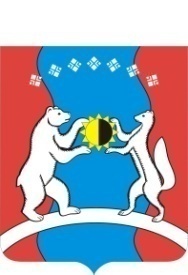 САХА ӨРӨСПҮҮБҮЛҮКЭТЭ«АЛДАН  ОРОЙУОНА»МУНИЦИПАЛЬНАЙТЭРИЛЛИИДЬАһАЛТАТАУУРААХ